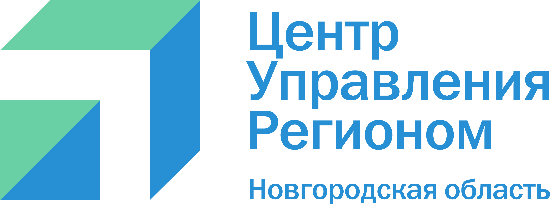 Уважаемый Роман Геннадьевич!С целью повышения качества работы в официальных сообществах социальных сетей в соответствии с измененной методикой рейтингования региональных и муниципальных органов власти Центр управления регионом Новгородской области приглашает принять участие руководителей и специалистов органов исполнительной власти и органов местного самоуправления Новгородской области, ответственных за ведение официальных пабликов в социальных сетях вебинаре на тему «Важные акценты при формировании рейтинга официальных пабликов. Ведение социальных сетей и динамика поступления инцидентов из официальных сообществ», которое состоится 12 августа 2021 года в 10:00 
в  формате видеоконференцсвязи.Ссылка для подключения к совещанию Zoom: https://us02web.zoom.us/j/84620706858?pwd=amRMOFUwcVdkQk5nTTZUdlJFVDJSQT09Идентификатор конференции: 846 2070 6858Код доступа: 526796Прошу направить информацию: Ф.И.О. и должности участников вебинара на адрес электронной почты OsmanovaSS@anodialog.ru в срок до 11 августа 2021 г. Контактное лицо: специалист по обучению ЦУР Османова София Сергеевна, телефон: +7 (996) 939-63-97.Приложение: программа вебинара на 1 л. в 1 экз. Приложение к письму № ЦУР-НОВ-2/9 от  05.08.2021Программа вебинара Тема: «Важные акценты при формировании рейтинга официальных пабликов. Ведение социальных сетей и динамика поступления инцидентов из официальных сообществ»Дата проведения: 12.07.2021, начало в 10.00. Место проведения: Zoom – конференцияАудитория: Руководители и ответственные сотрудники за ведение официальных страниц РОИВ и ОМСУ в социальных сетях.Автономная некоммерческая организация
 по развитию цифровых проектов в сфере 
общественных связей и коммуникаций 
«Диалог Регионы»Адрес для корреспонденции: ул. Стратилатовская, д.27, Великий Новгород, 173001Автономная некоммерческая организация
 по развитию цифровых проектов в сфере 
общественных связей и коммуникаций 
«Диалог Регионы»Адрес для корреспонденции: ул. Стратилатовская, д.27, Великий Новгород, 173001Исполнительному директоруАссоциации «Совет муниципальных образований Новгородской области»Попову Р.Г.ул. Б. Московская, д. 37/9, оф. 124,г. Великий Новгород, 17300405.08.202105.08.2021№ЦУР-НОВ-2/9На №отО проведении вебинараРуководитель
ЦУР Новгородской области
И.В. ПотаповВремяТемаДокладчик10.00-10.10Открытие вебинара, приветственное словоПотапов Игнат, руководитель ЦУР Новгородской области10.10-10.50О новом рейтинге официальных пабликов РОИВ и ОМСУ Новгородской области, ведение социальных сетейГарькавенко Ксения, старший специалист по работе в социальных сетях ЦУР Новгородской области10.50-11.30О динамике поступления инцидентов из официальных сообществ РОИВ и ОМСУ, о новой статистике Чуркин Олег, старший специалист по социальным коммуникациям ЦУР Новгородской области11.30-12.00Подведение итогов, ответы на вопросыПотапов Игнат, руководитель ЦУР Новгородской области